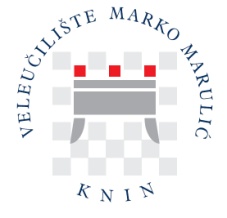 Ovaj obrazac nije obvezan. Umjesto njega mogu se predati ovjerene preslike svjedodžbi ili prijepis svjedodžbi ovjeren od strane škole. PROSJEK OCJENA TIJEKOM SREDNJOŠKOLSKOG OBRAZOVANJAIme i prezime učenika: ___________________________________________________OIB učenika: ___________________________________________________________Naziv srednjoškolske ustanove:______________________________________________________________________Prosjek ocjena tijekom srednjoškolskog obrazovanja (tri decimale):Razred: ________________Razred: ________________Razred: ________________Razred: ________________Godina završetka srednjoškolskog obrazovanja: ________________________________________(mjesto i datum  ovjere podataka)							    M.P._________________________(potpis odgovorne osobe škole)OBRAZAC „C“